Όνομα:………………………….. Ημερομηνία:……………………… Υποθετικές Προτάσεις- Υποθετικό Λόγος1. Δίπλα σε κάθε πρόταση σημειώνω αν είναι υπόθεση ή απόδοση;α. Αν σου αρέσει η μουσική (…...………...……), θα μάθεις εύκολα ένα όργανο (…............………..).β. Θα γίνουν εισαγωγές τροφίμων (…............……..) και θα αυξηθούν οι έλεγχοι (…............……………..), αν υπάρξει έλλειψη (….........……….……..).γ. Αν γυμνάζεσαι (….........……...……..), θα έχεις ωραίο και δυνατό σώμα (…............……....).δ. Αν πάρω καλούς βαθμούς (…....…………...…..), οι γονείς μου θα μου πάρουν ποδήλατο (…...........…….……..).ε. Δε θα έχουμε πετρέλαιο (….......………….....), αν συνεχιστεί η κακοκαιρία (…............………..).στ. Αν ανέβεις στον Λυκαβηττό (….....……….........), θα δεις όλη την Αθήνα (…............………..).ζ. Θα γίνεις παχύσαρκος (…......……………..), αν τρως πολύ (…......….....……..) και αν δε γυμνάζεσαι (…............……..).2. Συμπληρώνω με τη φαντασία μου τις παρακάτω προτάσεις όπως νομίζω!α) Αν ήμουν πλούσιος, ............................... ...........................................................................................................β) Αν όλοι οι άνθρωποι ζούσαν 300 χρόνια, .. .............................................................................................γ) Αν η γη σταματούσε να γυρνάει, .................................................................................................................δ) Αν συναντούσα τον Αϊνστάιν, .......................................................................................................................ε) Αν είχα ένα τηλεσκόπιο, ........... ......................................................................................................................στ) Αν ήμουν Ινδιάνος, ..........................................................................................................................................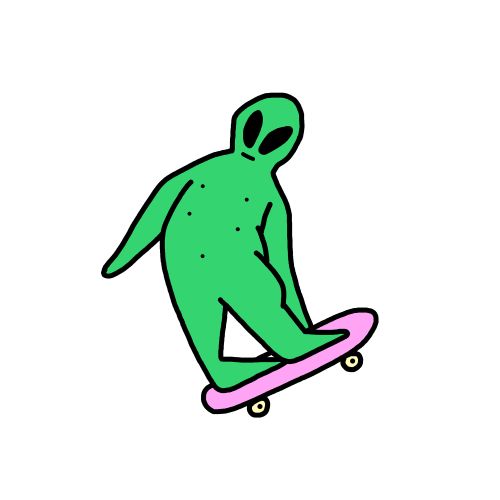 3. Μετατρέπω τους τρεις παρακάτω στίχους σε υποθετικούς λόγους διατηρώντας το νόημά τους.Σπέρνοντας μια φορά σπόρους, σοδιάζεις μια φορά.Φυτεύοντας ένα δέντρο, σοδιάζεις δέκα φορές.Μορφώνοντας το λαό, σοδιάζεις εκατό φορές.Κουάνγκ-Τσέου, 4ος-3ος αι. π.Χ., Κίνα……………………………………………………………………………………………………………………………………………………………………………………………………………………………………………………………………………………………………………………………………………………………………………………………….4. Ενώνω τις προτάσεις, ώστε να αποτελέσουν υποθετικό λόγο.Τρως φρούτα και λαχανικά. Είσαι υγιής.………………………………………………………………………………………………………………………………………Δεν προλαβαίνω το λεωφορείο. Θα έρθω με ταξί.………………………………………………………………………………………………………………………………………Η αδερφή μου αργεί να γυρίσει από το φροντιστήριο. Η μητέρα μου ανησυχεί.………………………………………………………………………………………………………………………………………